İlgi: a) EGO Genel Müdürlüğünü Hukuk Müşavirliğinin 22.04.2016 tarih 11327 sayılı yazısı.          b) Ankara 3. İdare Mahkemesi E:2016/735 Y.D Kararı.UKOME KARARI: Ela-53 İnş. Gıda Turizm Oto Kiralama Blş. Taş ve Tem. Ltd. Şti.nin A1 yetki Belgesi istemine ilişkin talebinin reddinin dava edilmesi sonucunda, Ankara 3. İdare Mahkemesinin E: 2016/735 sayılı Yürütmeyi Durdurma Kararına uyularak, mahkeme kararı doğrultusunda işlem yapılması kararına varılmıştır. ONAY…./…./2016İ.Melih GÖKÇEKAnkara Büyükşehir Belediye BaşkanıANKARA ULAŞIM KOORDİNASYON MERKEZİ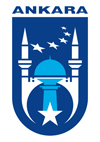 ANKARA ULAŞIM KOORDİNASYON MERKEZİANKARA ULAŞIM KOORDİNASYON MERKEZİANKARABÜYÜKŞEHİRBELEDİYESİUKOMEKarar Tarihi :18.05.2016  Karar Sayısı :2016/23ANKARABÜYÜKŞEHİRBELEDİYESİKARARIKarar Tarihi :18.05.2016  Karar Sayısı :2016/23Konu                                       :A1 Yetki Belgesi Hk.A1 Yetki Belgesi Hk.Öneren Kuruluş Tarih ve No  :EGO Genel Müdürlüğü Hukuk Müşavirliği 22.04.2016 tarih 11327 sayılı yazısı.EGO Genel Müdürlüğü Hukuk Müşavirliği 22.04.2016 tarih 11327 sayılı yazısı.Ekler                                       :Ankara 3. İdare Mah. E:2016/735 Y.D. KararıAnkara 3. İdare Mah. E:2016/735 Y.D. KararıOturum BaşkanıEGO Ulaşım Dai. Baş. Mümtaz DURLANIKÜyeİl Emniyet Müd.lüğüTrf. Den. Şb. Md.         Levent GÜRÜye4.Kolordu Kom.lığıUlş. Kd. Albay     İsmail KARATAŞÜyeİl Jand.Kom.lığı                   Jand. Yüzbaşı    Emin Can AYTAÇÜyeUlaştırma II. BölgeMd.lüğü. Şb. Müd       M. Nami KARAÜyeKGM 4. Bölge Md.Trf. Müh.      M.Feyizi GÖKBAKÜyeTCDD 2. Bölge Md.Servis Md.          Pekcan ALPÜyeDHMİ  Esenboğa HLBaş Md.Yrd.      Dr. Nurhan OTOÜyeEGO Gnl. Müd.Otobüs İşlt. Daire  Bşk.           Ömer ARASKATILMADIUlaştırma Altyapı Yat. Gen.Md.lüğüÜyeEml. İst.Dai.Bşk.lığıDai.Bşk.Yrd.Zübeyir ERASLANÜyeDestek Hiz.Dai.Başkanlığı  Şub.Md.Fatih AYDEMİRÜyeİmar ve Şeh.Dai.Bşk.lığıŞub. Müd. Mimar            Nahit ÖZGEÜyeFen İsleri Dai.Bşk.lığı   Mühendis        Bahadır ERTUĞRULÜyeZabıta Dai.Bşk.lığıZb. Müdürü              Recep AŞKINÜyeÇev.Kor.Dai.Bşk.lığıŞub. Müd. Hilmi ÇAĞGANÜyeKent Estetiği Dai. Bşk.lığı   MühendisF. Ahmet ÖZCANÜyeAnkara Umum Oto. Şof. Esnaf Odası Bşk. Yrd.     İzzet YILDIRIMKATILMADIGüdül Bel.Bşk.lığı ÜyeAkyurt Bel.Bşk.lığı Bel.Bşk.Yrd.          İlhan ŞENERÜyeKızılcahamam Bel.Bşk.lığı Zb. Memuru         Ömer  CİVANKATILMADIÇamlıdere Bel.Bşk.lığı ÜyeBeypazarı Bel. Bşk.lığıBel.Bşk.Yrd.Alaaddin ÖZDOĞANÜyeKalecik Bel.Bşk.lığı Bel.Bşk.Yrd.Kamil BENLİ               Üye     Polatlı Bel.Bşk.lığı          Meclis Üyesi         İlhan KIRPIK                ÜyeHaymana Bel.Bşk.lığı Zb.Md.V.Nuri GÜNEY       ÜyeNallıhan Bel.Bşk.lığı Çev. Kor. Müd.Zekeriya BAĞCIKATILMADI     Evren Bel.Bşk.lığı ÜyeŞ.Koçhisar Bel.Bşk.lığı Zb. Komiseri            Erol SÜSLÜ